Objednávka 0454/2023Domov U Biřičky					Dodavatel K Biřičce 1240						Beads 4U, s.r.o.50008, Hradec Králové	Pod Skalkou 1980/39IČ:	00579033	46601, Jablonec nad NisouDIČ:	CZ579033	IČ: 27478831, DIČ: CZ27478831Vystavil:	Pavel Lukáš	Číslo dodavatele: B4Dne:	19. 10. 2023 13:30:34Telefon:	495 405 311Platební podmínky:	14 dní od přijetí faktury Termín dodání:Objednávka je v souladu se zákonem č.320/2001 Sb.  (číslo objednávky uveďte ve faktuře)Kód	Popis	Množství	Cena / MJ	Částka bez DPH1665	vozík Equipe Multiwand SHORT	3,00	ks	25 415,1515	76 245,451648076	box 15 l antracit	9,00	ks	575,4821	5 179,341642602	vedro 6 l červené	3,00	ks	244,0771	732,231642601	vedro 6 l modré	3,00	ks	244,0771	732,23	Celkem bez DPH	82 889,25 CZK	Částka DPH	17 406,75 CZK	Celkem včetně DPH	100 296,00 CZK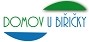 Nejsme plátci DPH.Celková částka včetně DPH, popř. dopravy, zaškolení, montáže, apod.  Akceptace objednávky (přijetí nabídky)  Tímto akceptujeme Vaši shora uvedenou objednávku    Dne ........................................Strana 1/1